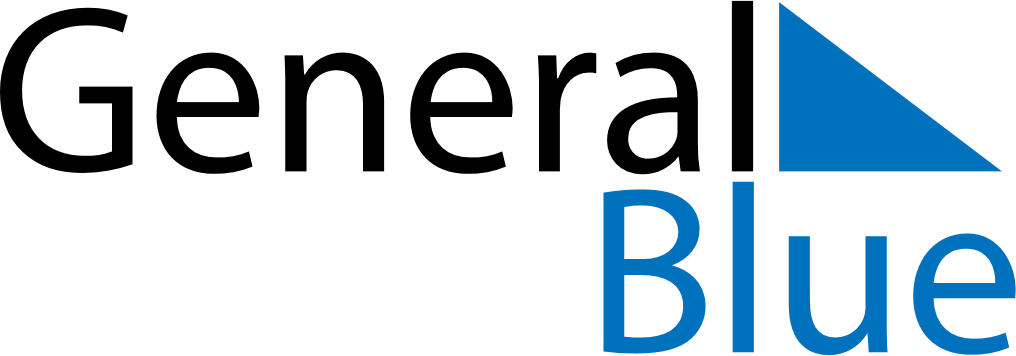 August 2024August 2024August 2024ZambiaZambiaSundayMondayTuesdayWednesdayThursdayFridaySaturday12345678910Farmers’ Day111213141516171819202122232425262728293031